		Brocante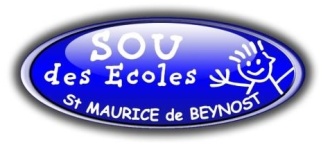 Dimanche 15 Mars 2020SALLE DES FETES ST MAURICE DE BEYNOSTVente en intérieur : avec table 1m80 + chaisesh: 10 euros (dépôt des affaires possible le 14/03 de 14h à 15h)Accueil des exposants dès 7h00Entrée visiteur dès 08h00 gratuite, fin 17h00petite restauration et buvette sur placeRenseignements : 07.82.50.58.79 ou par mail : sou.smb@free.fr - -✄- -FICHE DE RESERVATIONà retourner à l’enseignant de votre enfantou l’adresse suivante : Centre Artémis SOU des Ecoles 32 route de Genève 01700 Saint Maurice de Beynostnombre de table(s):…………X 10 euros = …… euros (maxi 2 tables)NOM : ………………………..  PRENOM :………………......ADRESSE :……………………............................…………………………………………………………………….TEL :………….............…… Accompagnée de : *votre règlement libellé à l’ordre du : SOU DES ECOLES*Copie recto verso de votre carte d’identité ou passeport.Je déclare sur l'honneur :-de ne pas être commerçant(e)-de ne vendre que des objets personnels et usagés (articles L 310-2 et R 310-9 du code de commerce)-de non- participation à 2 autres manifestations de même nature au cours de l'année civile. (Article R321-9 du code pénal)DATE ET SIGNATUREAucune réservation ne sera effective si les éléments ne sont pas joints : les chèques et coupons transmis une fois la manifestation complète sont simplement déchirés et pas retournés.- -✄- -COUPON D’AIDE BROCANTEAfin d’organiser cette journée nous avons besoin de bénévoles :Installation de la salle le 14/03 de 10h à 12hAide au déroulement le 15/03 : 7h-9h / 9h -11h / 11h – 13h / rangement à 17h (merci d’entourer le(s) créneau(x) horaire(s) sur lequel(s) vous pouvez venir)Gâteaux20 grandes crêpes natureQuichesPizza…NOM : ………………………..  PRENOM :………………......TEL :………….............…… 